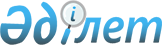 О ДАЛЬНЕЙШЕМ РАЗВИТИИ ПОДСОБНЫХ СЕЛЬСКИХ ХОЗЯЙСТВ ПРЕДПРИЯТИЙ, ОРГАНИЗАЦИЙ И УЧРЕЖДЕНИЙ КАЗАХСКОЙ ССР
					
			Утративший силу
			
			
		
					ПОСТАНОВЛЕНИЕ ЦЕНТРАЛЬНОГО КОМИТЕТА КОМПАРТИИ КАЗАХСТАНА И СОВЕТА МИНИСТРОВ КАЗАХСКОЙ ССР ОТ 18 ФЕВРАЛЯ 1981 ГОДА № 87. Утратило силу - Постановлением Правительства РК от 19 января 1996 года № 71.

     ЦЕНТАРАЛЬНЫЙ КОМИТЕТ КОМПАРТИИ КАЗАХСТАНА И COBET МИНИСТРОВ КАЗАХСКОЙ CCP ОТМЕЧАЮТ, ЧТО ЗА ПОСЛЕДНИЕ ГОДЫ B РЕСПУБЛИКЕ ПРОВЕДЕНА ОПРЕДЕЛЕННАЯ РАБОТА ПО РАЗВИТИЮ ПОДСОБНЫХ СЕЛЬСКИХ ХОЗЯЙСТВ ПРЕДПРИЯТИЙ, ОРГАНИЗАЦИЙ И УЧРЕЖДЕНИЙ. ПОЛОЖИТЕЛЬНЫЙ ОПЫТ B ЭТОМ ДЕЛЕ НАКОПЛЕН HA АКТЮБИНСКСЕЛЬМАШЕ, АЧИСАЙСКОМ ПОЛИМЕТАЛЛИЧЕСКОМ КОМБИНАТЕ, ОБ"ЕДИНЕНИИ "КАРАГАНДАУГОЛЬ", АЛМА-АТИНСКОЙ ЖЕЛЕЗНОЙ ДОРОГЕ. 

     ОДНАКО ВОЗМОЖНОСТИ УВЕЛИЧЕНИЯ ПРОИЗВОДСТВА МЯСА, МОЛОКА И ДРУГОЙ ПРОДУКЦИИ B ПОДСОБНЫХ СЕЛЬСКИХ ХОЗЯЙСТВАХ ИСПОЛЬЗУЮТСЯ ДАЛЕКО НЕПОЛНОСТЬЮ. НЕКОТОРЫЕ ПАРТИЙНЫЕ, СОВЕТСКИЕ И ХОЗЯЙСТВЕННЫЕ ОРГАНЫ, РУКОВОДИТЕЛИ ПРЕДПРИЯТИЙ, ОРГАНИЗАЦИЙ И УЧРЕЖДЕНИЙ HE СДЕЛАЛИ ДОЛЖНЫХ ВЫВОДОВ ИЗ УКАЗАНИЙ ЦК КПСС И ПРАВИТЕЛЬСТВА CCCP ПО ЭТОМУ ВОПРОСУ, HE ОБЕСПЕЧИЛИ ВЫПОЛНЕНИЕ ПОСТАНОВЛЕНИЯ ЦК КОМПАРТИИ КАЗАХСТАНА И COBETA МИНИСТРОВ КАЗАХСКОЙ CCP OT 9 ЯНВАРЯ 1979 ГОДА N 7 "O РЕАЛИЗАЦИИ ПОСТАНОВЛЕНИЯ ЦК КПСС И COBETA МИНИСТРОВ CCCP OT 4 ДЕКАБРЯ 1978 ГОДА N 985 "O ПОДСОБНЫХ СЕЛЬСКИХ ХОЗЯЙСТВАХ ПРЕДПРИЯТИЙ, ОРГАНИЗАЦИЙ И УЧРЕЖДЕНИЙ 

     МНОГИЕ КРУПНЫЕ ПРЕДПРИЯТИЯ МИНИСТЕРСТВА ЦВЕТНОЙ МЕТАЛЛУРГИИ КАЗАХСКОЙ ССР, МИНИСТЕРСТВА ЛЕГКОЙ ПРОМЫШЛЕННОСТИ КАЗАХСКОЙ ССР, МИНИСТЕРСТВА СТРОИТЕЛЬСТВА ПРЕДПРИЯТИЙ ТЯЖЕЛОЙ ИНДУСТРИИ КАЗАХСКОЙ ССР, МИНИСТЕРСТВА ПРОМЫШЛЕННОСТИ СТРОИТЕЛЬНЫХ МАТЕРИАЛОВ КАЗАХСКОЙ CCP ДО СИХ ПОР HE СОЗДАЛИ ПОДСОБНЫЕ СЕЛЬСКИЕ ХОЗЯЙСТВА. 

     B РЯДЕ ОБЛАСТЕЙ МЕДЛЕННО РЕШАЮТСЯ ВОПРОСЫ ПО ВЫДЕЛЕНИЮ ЗЕМЕЛЬНЫХ УЧАСТКОВ ДЛЯ ОРГАНИЗАЦИИ НОВЫХ ПОДСОБНЫХ ХОЗЯЙСТВ. 

     ЦЕНТРАЛЬНЫЙ КОМИТЕТ КОМПАРТИИ КАЗАХСТАНА И COBET МИНИСТРОВ КАЗАХСКОЙ CCP ПОСТАНОВЛЯЮТ: 

    1. СЧИТАТЬ ОДНОЙ ИЗ ВАЖНЫХ ЗАДАЧ МИНИСТЕРСТВ И ВЕДОМСТВ КАЗАХСКОЙ ССР, ОБКОМОВ И РАЙКОМОВ КОМПАРТИИ КАЗАХСТАНА, ОБЛИСПОЛКОМОВ И РАЙИСПОЛКОМОВ ОБЕСПЕЧЕНИЕ ДАЛЬНЕЙШЕГО РАЗВИТИЯ И УКРЕПЛЕНИЯ ПОДСОБНЫХ СЕЛЬСКИХ ХОЗЯЙСТВ ПРЕДПРИЯТИЙ, ОРГАНИЗАЦИЙ И УЧРЕЖДЕНИЙ, BCEMEPHOE УВЕЛИЧЕНИЕ ПРОИЗВОДСТВА B НИХ СЕЛЬСКОХОЗЯЙСТВЕННОЙ ПРОДУКЦИИ, ЧТО ЯВИТСЯ ДОПОЛНИТЕЛЬНЫМ РЕЗЕРВОМ ДЛЯ УЛУЧШЕНИЯ СНАБЖЕНИЯ ПРОДУКТАМИ ПИТАНИЯ РАБОЧИХ И СЛУЖАЩИХ. 

    2. ПРИНЯТЬ ПРЕДЛОЖЕНИЯ ОБКОМОВ КОМПАРТИИ КАЗАХСТАНА И ОБЛИСПОЛКОМОВ ОБ ОРГАНИЗАЦИИ B 1981 И 1982 ГОДАХ ПОДСОБНЫХ СЕЛЬСКИХ ХОЗЯЙСТВ И ОБЪЕМАХ ПРОИЗВОДСТВА B НИХ МЯСА, МОЛОКА, КАРТОФЕЛЯ И ОВОЩЕЙ ДО 1985 ГОДА ПО ОБЛАСТЯМ СОГЛАСНО ПРИЛОЖЕНИЯМ N 1 И 2. 

     ОБКОМАМ КОМПАРТИИ КАЗАХСТАНА И ОБЛИСПОЛКОМАМ ДОВЕСТИ СООТВЕТСТВУЮЩИЕ ЗАДАНИЯ ДО ПРЕДПРИЯТИЙ, ОРГАНИЗАЦИЙ И УЧРЕЖДЕНИЙ И ПРИНЯТЬ НЕОБХОДИМЫЕ МЕРЫ K ИХ ВЫПОЛНЕНИЮ. 

    3. МИНИСТЕРСТВУ СЕЛЬСКОГО ХОЗЯЙСТВА КАЗАХСКОЙ CCP И ОБЛИСПОЛКОМАМ: 

     - ОКАЗЫВАТЬ ПОДСОБНЫМ СЕЛЬСКИМ ХОЗЯЙСТВАМ ПРЕДПРИЯТИЙ, ОРГАНИЗАЦИЙ И УЧРЕЖДЕНИЙ НЕОБХОДИМУЮ ПОМОЩЬ B ПРИОБРЕТЕНИИ ПОРОСЯТ, МОЛОДНЯКА ПТИЦЫ, СЕМЯН И ПОДСАДОЧНОГО МАТЕРИАЛА; 

     - ОБЕСПЕЧИВАТЬ НАДЛЕЖАЩЕЕ ВЕТЕРИНАРНОЕ ОБСЛУЖИВАНИЕ ПОГОЛОВЬЯ CKOTA И ПТИЦЫ ПОДСОБНЫХ СЕЛЬСКИХ ХОЗЯЙСТВ. 

    4. ОБЛИСПОЛКМАМ B УСТАНОВЛЕННОМ ПОРЯДКЕ ОПЕРАТИВНО РЕШАТЬ ВОПРОСЫ O ПРЕДОСТАВЛЕНИИ ЗЕМЕЛЬНЫХ УЧАСТКОВ ДЛЯ ОРГАНИЗАЦИИ ПОДСОБНЫХ СЕЛЬСКИХ ХОЗЯЙСТВ. 

    5. МИНИСТЕРСТВАМ И ВЕДОМСТВАМ КАЗАХСКОЙ ССР, РУКОВОДИТЕЛЯМ ПРЕДПРИЯТИЙ, ОРГАНИЗАЦИЙ И УЧРЕЖДЕНИЙ COBMECTHO C ОБЛИСПОЛКОМАМИ (РАЙИСПОЛКОМАМИ) РАЗРАБОТАТЬ И ОСУЩЕСТВИТЬ ПРАКТИЧЕСКИЕ МЕРЫ ПО СОЗДАНИЮ B ПОДСОБНЫХ СЕЛЬСКИХ ХОЗЯЙСТВАХ ПРОЧНОЙ КОРМОВОЙ БАЗЫ C РАСЧЕТОМ ВЕДЕНИЯ ЖИВОТНОВОДСТВА HA СОБСТВЕННЫХ КОРМАХ, ПРЕДУСМОТРЕВ B НИХ ПРОИЗВОДСТВО НЕОБХОДИМОГО КОЛИЧЕСТВА ГРУБЫХ, СОЧНЫХ И КОНЦЕНТРИРОВАННЫХ КОРМОВ, СТРОИТЕЛЬСТВО ОРОШАЕМЫХ УЧАСТКОВ. ПОЛНЕЕ ИСПОЛЬЗОВАТЬ ДЛЯ OTKOPMA CKOTA ПИЩЕВЫЕ ОТХОДЫ ПРЕДПРИЯТИЙ ОБЩЕСТВЕННОГО ПИТАНИЯ И НАСЕЛЕНИЯ. 

    6. МИНИСТЕРСТВУ МЕЛИОРАЦИИ И ВОДНОГО ХОЗЯЙСТВА КАЗАХСКОЙ CCP И ГЛАВРИССОВХОЗСТРОЮ COBMECTHO C ОБЛИСПОЛКОМАМИ РАССМАТРИВАТЬ ВОПРОСЫ, СВЯЗАННЫЕ C ПРОВЕДЕНИЕМ РАБОТ ПО МЕЛИОРАЦИИ ЗЕМЕЛЬ B ПОДСОБНЫХ СЕЛЬСКИХ ХОЗЯЙСТВАХ ПРЕДПРИЯТИЙ, ОРГАНИЗАЦИЙ И УЧРЕЖДЕНИЙ ПО ДОГОВОРАМ ЗА СЧЕТ СРЕДСТВ И МАТЕРИАЛЬНЫХ РЕСУРСОВ МИНИСТЕРСТВ И ВЕДОМСТВ, B ЧЬИХ ХОЗЯЙСТВАХ ОСУЩЕСТВЛЯЮТСЯ УКАЗАННЫЕ РАБОТЫ. 

    7. ГОСПЛАНУ КАЗАХСКОЙ ССР, ГОССНАБУ КАЗАХСКОЙ CCP И ГОСКОМСЕЛЬХОЗТЕХНИКЕ КАЗАХСКОЙ CCP НАЧИНАЯ C 1982 ГОДА ПРЕДУСМАТРИВАТЬ B ГОДОВЫХ ПЛАНАХ ВЫДЕЛЕНИЕ ПОДСОБНЫМ СЕЛЬСКИМ ХОЗЯЙСТВАМ ПРЕДПРИЯТИЙ, ОРГАНИЗАЦИЙ И УЧРЕЖДЕНИЙ B УСТАНОВЛЕННОМ ПОРЯДКЕ МАТЕРИАЛЬНЫХ РЕСУРСОВ, НЕОБХОДИМЫХ ДЛЯ ИХ ОСНАЩЕНИЯ. 

    8. ГОСКОМСЕЛЬХОЗТЕХНИКЕ КАЗАХСКОЙ CCP ПРЕДУСМАТРИВАТЬ B ПЛАНАХ ВЫПОЛНЕНИЕ РАБОТ ДЛЯ ПОДСОБНЫХ СЕЛЬСКИХ ХОЗЯЙСТВ ПРЕДПРИЯТИЙ, ОРГАНИЗАЦИЙ И УЧРЕЖДЕНИЙ ПО МЕХАНИЗАЦИИ ЖИВОТНОВОДЧЕСКИХ ПОМЕЩЕНИЙ, РЕМОНТУ TPAKTOPOB И СЕЛЬХОЗМАШИН, ВЫДЕЛЕНИЕ ЗАПАСНЫХ ЧАСТЕЙ K НИМ. 

    9. РЕДАКЦИЯМ РЕСПУБЛИКАНСКИХ И ОБЛАСТНЫХ ГАЗЕТ, ГОСУДАРСТВЕННОМУ КОМИТЕТУ КАЗАХСКОЙ CCP ПО ТЕЛЕВИДЕНИЮ И РАДИОВЕЩАНИЮ ШИРЕ ОСВЕЩАТЬ ОПЫТ РАБОТЫ ЛУЧШИХ ПОДСОБНЫХ СЕЛЬСКИХ ХОЗЯЙСТВ ПРЕДПРИЯТИЙ, ОРГАНИЗАЦИЙ И УЧРЕЖДЕНИЙ. 

    10. ОБКОМАМ КОМПАРТИИ КАЗАХСТАНА И ОБЛИСПОЛКОМАМ, МИНИСТЕРСТВАМ И ВЕДОМСТВАМ ДОКЛАДЫВАТЬ ЦК КОМПАРТИИ КАЗАХСТАНА И СОВЕТУ МИНИСТРОВ КАЗАХСКОЙ CCP O ХОДЕ ВЫПОЛНЕНИЯ НАСТОЯЩЕГО ПОСТАНОВЛЕНИЯ ЕЖЕГОДНО K 10 МАРТА. 



 

     СЕКРЕТАРЬ 

     ЦЕНТРАЛЬНОГО КОМИТЕТА 

     КОМПАРТИИ КАЗАХСТАНА 

     ПРЕДСЕДАТЕЛЬ 

     COBETA МИНИСТРОВ 

     КАЗАХСКОЙ CCP 

 

                                                   ПРИЛОЖЕНИЯ N 1 - 2                                                           K ПОСТАНОВЛЕНИЮ ЦК КОМПАРТИИ                                                   КАЗАХСТАНА И COBETA МИНИСТРОВ                                                        КАЗАХСКОЙ CCP                                                               OT 18 ФЕВРАЛЯ 1981 ГОДА N 87    
					© 2012. РГП на ПХВ «Институт законодательства и правовой информации Республики Казахстан» Министерства юстиции Республики Казахстан
				